Сценарий митинга «Гирлянда славы!»Перед началом митинга звучат песни военных лет. Для ветеранов установлены стулья.Территория  прилегающая, к памятнику огорожена. В карауле у памятника и стеллы  стоят учащиеся школ..На подходе колонны звучит фонограмма военных  маршей.Музыка затихает. Звучат праздничные позывные -  фанфары «День Победы».На подходе колонны до памятника на фоне музыки звучат слова ведущих. Фон песня «Помни».1 вед:          Стой! Остановись!Время, замри!Замри и оглянись в прошлое!Оглянись на тех,  кого сейчас уже нет с нами,Кто сейчас смотрит на нас,С высоты своих памятников.2 вед:          На площади «бессмертный полк».  Вглядитесь в эти лица напортретах и задумайтесь на мгновение: сегодня мы живём, потому что этилюди не щадили своей жизни ради нас, ради будущего!1 вед:         «Бессмертный полк» – это не только парадный марш  сегодня, 9 мая. Это великая память нашей страны, нашей победы. Это народная летопись героизма и мужества. Это слава стойкости и преданности своей Родине.2 вед. Это наши отцы, деды и прадеды, вставшие на защиту нашей страны отдавшие свои жизни за мирное небо, радостный смех детей и наше счастливое детство.1 вед:  Внимание! Жители и гости поселка Веселый!Сегодня 9 мая 2018 года «Бессмертный полк»  шествует победным маршем вместе с нами,  объединив людей разного возраста, разных национальностей и разных поколений!2 вед:    Бессмертный полк опять в строю,Участвует в торжественном параде.Портреты победителей несут,Бессмертие представлено к награде.В поблекших снимках разных лет,Видна война – эпоха лихолетья.Грудь в орденах за множество побед,За мир в стране на многие столетия.Звучит фонограмма фанфар.1 вед:  Тожественный митинг, посвященный 73 - ей годовщине Победы в Великой Отечественной войне, объявляется открытым!Звучит Гимн РФ. Музыкальный фон.1 вед:           Война… Страшное слово.2 вед:                Война – это 1418 дней и ночей битвы с фашизмом. 1 вед:                Война - это более 27 миллионов погибших советских людей.2 вед:                 Это голод и разруха. Искорёженные человеческие судьбы.1 вед:                 Это тонны бомб и снарядов, падающих на мирных людей и днем и ночью. 2 вед:                Это беспрецедентный человеческий подвиг и самопожертвование. Это беспредельное мужество и отвага.Вед. Это была особая война, в которой надо было выстоять и победить.Вместе:         Мы выстояли и победили!1 вед:                Минуло 73 года с той войны. Для мировой истории – это короткий миг: но для людей – это целая жизнь. Отгремели тяжелые бои. Время летит, как ветер. Годы текут, как реки. Но память хранит былое.Вед:   Память о прошлом, — это не просто свойство человеческого сознания, это способность сохранить следы минувшего. Память учит и призывает, убеждает и предостерегает, дает силу и внушает веру. Вот почему наш народ так свято чтит память о подвигах тех, кто не жалел ни сил, ни самой жизни в великой войне.Вед:   Не было в нашей стране семьи, которая не понесла бы в этой войне тяжелой утраты. Долг живых - не забывать о той страшной войне, о тех, кто спас Родину, советских людей от фашистского рабства. Мы у них в вечном долгу. Память о минувшей войне будет переходить от отцов к сыновьям, от сыновей к внукам. Иначе нельзя.2 вед:                Память человеческая строго,
Дни считает, как бойцов в строю.
Знает мир, что путь ваш был нелегок,
К этому торжественному дню.1 вед:        Память – это великий  подвиг советского солдата.2 вед:        Память - это раны. Зажившие, но все время открытые.         1 вед:        Память - это обелиски, братские захоронения. Они есть везде - в каждом городе, в каждом селе.2 вед:                 Память – это победа. Победа, вышедшая  из огня.1 вед:                Погибшие среди живых,
Ушедшие ушли, чтобы вернуться,
Во всех сердцах, во всех домах людских,
Неслышные шаги их раздаются.
Забыть их, значит их предать!
Стать равнодушным хуже, чем убийцей.
И ни чугун, ни бронза, ни гранит,
Которые, не раз бывали лживы, 
А память поколений их хранит,
Вот почему бессмертно они живы!2 вед:                В знак нашей общей печали о погибших во время войны и ушедших из   жизни в мирное время, объявляется минута молчания.Звучит метроном. Минута молчания.1 вед:                Сегодня мы гордимся своим народом, который выстоял и победил  во 2 - ой мировой войне, гордимся нашими ветеранами, которые воевали на фронте или трудились в тылу врага. 2 вед:                Сегодня все поздравления, цветы, улыбки – им, все тепло майского солнца – им. Им – отстоявшим, защитившим, не согнувшимся, смерть одолевшим.1 вед:                    Слово предоставляется Главе Администрации….2 вед:                Какую песню о Победе,Какой придумать нам рассказ!Фронтовики, язык наш беден,Чтоб чествовать и славить вас!Весну Победы в 45-м,Когда весь мир увидел свет,Мы обещаем, помнить свято!Для нас важней Победы нет!1 вед:            За все спасибо вам солдаты, ветераны,
                  И в добрый час счастливый час,
                  Час мирного рассвета,
                  Во имя Вас во имя нас,
                  Мы празднуем победу.2 вед:  В честь героев, в честь ветеранов Великой Отечественной Войны  площадь, громкое, троекратное – УРА, Ура, Ура !!!Музыкальный фон.  Выпускают голубей.
 2 вед:          Солнце Родины любимой озаряет всё вокруг,
                     И взлетает белокрылый голубь мира с наших рук—
1 вед:            Ты лети по свету, голубь наш, из края в край,
                   Слово мира и привета всем народам передай.

2 вед:             Мир герои отстояли, помнить их мы поклялись.
                   Пролетая в синей дали к обелиску опустись.
                   1 вед:            Чтобы взрывы не закрыли небо чёрной пеленой,                      Голубок наш белокрылый, облети весь шар земной.2 вед:             Пусть будет мирным это небо и теплым отчий дом!
1 вед:            Пусть будет счастлив наш народ!
2 вед:            Пусть здравствует и процветает наша Родина!1 вед:              Разойдутся пусть тучи, отступят все беды!
        В этот день, майский день Великой Победы!
        Пусть не будет войны!
        Пусть не будет печали!
        Пусть сады расцветут, чтоб в них дети играли!
        2 вед. Пусть всем будет тепло, пусть не будет разлуки!
        Будем сеять добро, пусть крепки будут руки!
        Пусть войдет изобилие в дом полной чашей!
        Пусть не будет конца биографии нашей!2 вед:               Дорогие односельчане и гости! Как дань уважения и почтения всем  погибшим в годы Великой Отечественной войны  предлагаем возложить цветы и венки к памятнику погибшим воинам.Возложение. На фоне музыки звучат слова ведущих.  Звучит финальная  песня «ЖИТЬ»1 вед:             Торжественный митинг, посвященный 73 - ей годовщины Победы в Великой Отечественной войне, объявляется закрытым.По окончании митинга приглашаем всех  жителей поселка и Веселовского района на центральную площадь на праздничный   концерт «Победный май!».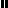 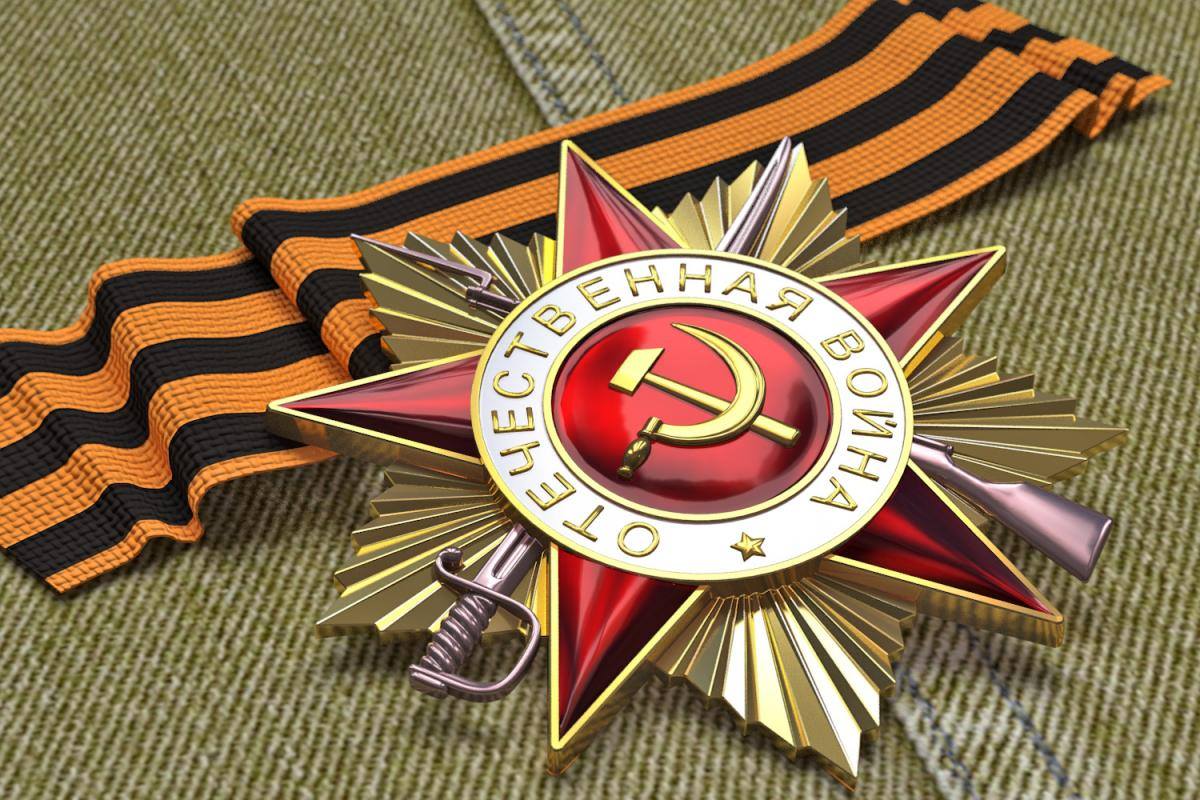 